Руководителям предприятий, бухгалтерамЧУ ДПО «ПРАВОВОЙ ЦЕНТР ПОВЫШЕНИЯ КВАЛИФИКАЦИИ СПЕЦИАЛИСТОВ»приглашают Вас на семинар-практикум15 июля 2016 года «Отчитываемся за полугодие: на что обратить внимание при расчете НДС и налога на прибыль в 2016 году»НДСУпрощения в экспорте и новые обязательные реквизиты в счете-фактуре с 01 июля 2016 года, проблемы с переносом НДС в 2016 году, вычет по «опоздавшим» счетам-фактурам, заполнение книги покупок по импорту, снова о восстановлении НДС, новые коды для книг, сокращения счетов-фактур у посредниковВС о проверках сделок по нерыночным ценам, что можно и чего нельзя делать нижестоящим инспекциям ФНС при проверках цен, беспроцентные займы в 2016 году. Налог на прибыльИзменение в расходах на аренду жилья для командировок, сужение подходов к списанию безнадежных долгов; списание активов «без причины», законные проценты, специальная оценка рабочих мест, снижение ключевой  ставки с 0 июля 2016 года.Изменение в администрированииВступление в силу новых законодательных инициатив, существенно влияющих на построение системы бухгалтерского учета и налогообложения организаций в 2016 году; изменения в ответственности за невыдачу зарплаты; снижение штрафов за валютные нарушения, новая ответственность за нарушения в бухгалтерском учете и неуплату налогов, новая ответственность за непредставление отчетности в статистику, изменения в сроках хранения кадровых документов. Профессиональный стандарт бухгалтера. Некоторые законодательные проекты: изменение в администрировании страховых взносов, судьба страховых взносов, изменение в Уголовный Кодекс, КоАП и ТК РФ,  страховые взносы предпринимателей и так далее.Судебная практика по налоговым спорам в 2016 году. Ответы на вопросы.На семинаре выступит: Гайдук Лариса Владимировна – аудитор с 1999 года, налоговый адвокат, генеральный директор аудиторской компанииМесто проведения семинара: г. Самара, ул. Галактионовская, 118 а (Коворкинг-центр "FUTUROOM")Регистрация участников семинара: 09.00 час. Начало семинара: 09.30 час. Кофе-брейк. Окончание семинара: 13.30 час.  Семинар продлится 6 учебных часов и будет включен в 72-часовой курс семинаров (100-часовой курс для адвокатов) для получения Удостоверения о повышении квалификации на основании Лицензии Министерства образования и науки Самарской области № 6758 от 27.04.2016г. Для участия в семинаре необходимо зарегистрироваться, отправив заявку на адрес электронной почты e@pravo-ps.ru или по телефонам: (846) 212 0007, 313 3407, www.delta-i.ruСтоимость участия в семинаре – 3 500 руб., НДС не облагается.При оплате до 8 июля включительно предоставляется скидка в размере 10% - 3 150 руб. (НДС не облагается)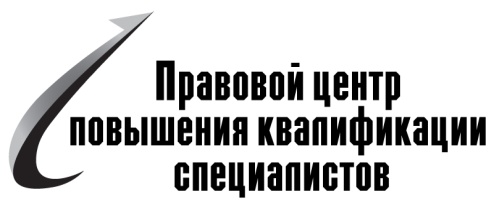 Наши реквизиты для оплаты семинара: Полное наименование: Частное учреждение дополнительного профессионального образования «Правовой центр повышения квалификации специалистов»Сокращенное наименование: ЧУДПО «Правовой центр повышения квалификации специалистов»ИНН 6316997858       КПП 631601001Юридический /фактический  адрес: . Самара, ул. Мичурина, д.52, оф. 412.ОГРН 1126300006502      ОКПО 20964993р/счет 40703810154400015095  в Поволжском банке ПАО СБЕРБАНКк/счет 30101810200000000607, БИК 043601607Назначение платежа: Участие в семинаре по счету 17/01  от 14.06.2016г